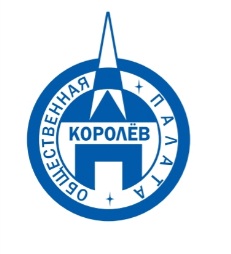 Общественная палата
    г.о. Королёв МО                ул.Калинина, д.12/6Акт
осмотра санитарного содержания контейнерной площадки (КП) 
согласно новому экологическому стандартуМосковская обл. «06» января 2021 г.г.о.Королев, ул. 50 лет ВЛКСМ, д.4А                  (адрес КП)Комиссия в составе:  Кошкиной Любови Владимировны -  председателя комиссии,  Сильянова Тамара Александровна – член комиссии,По КП г.о. Королев,  ул. 50 лет ВЛКСМ, д.4АРезультаты осмотра состояния КП комиссией:Прочее /примечания:Муниципальная Общественная палата 06 января продолжила инспектировать санитарное содержание контейнерных площадок (КП) на соответствие новому экологическому стандарту. Сегодня была проверена КП на ул.50 лет ВЛКСМ у дома №4А.Контрольное мероприятие показало: КП содержится в удовлетворительном состоянии, график вывоза мусора не нарушен. Имеются замечания: - нет информационных наклеек на баках;- синие сетчатые контейнеры стоят не под водонепроницаемой крышей;- на территории, примыкающей к КП, образовались навалы КГМ.По данным проверки составлен АКТ, который будет направлен Сергиево-Посадскому региональному оператору и Управляющей компании АО «Жилсервис» для принятия срочных мер.  Подписи: 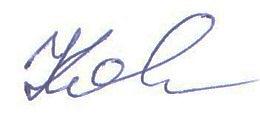 Кошкина Л.В. 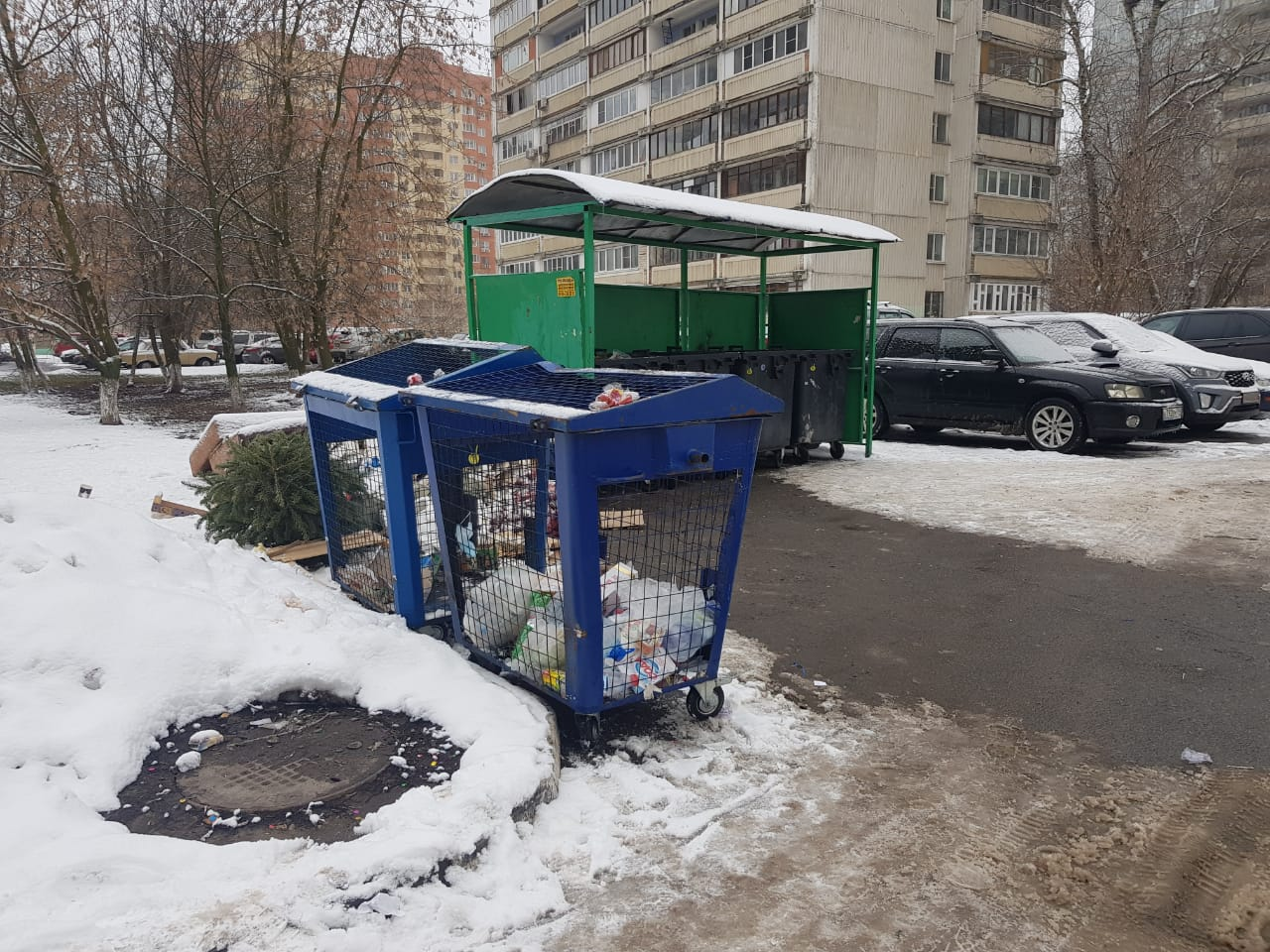 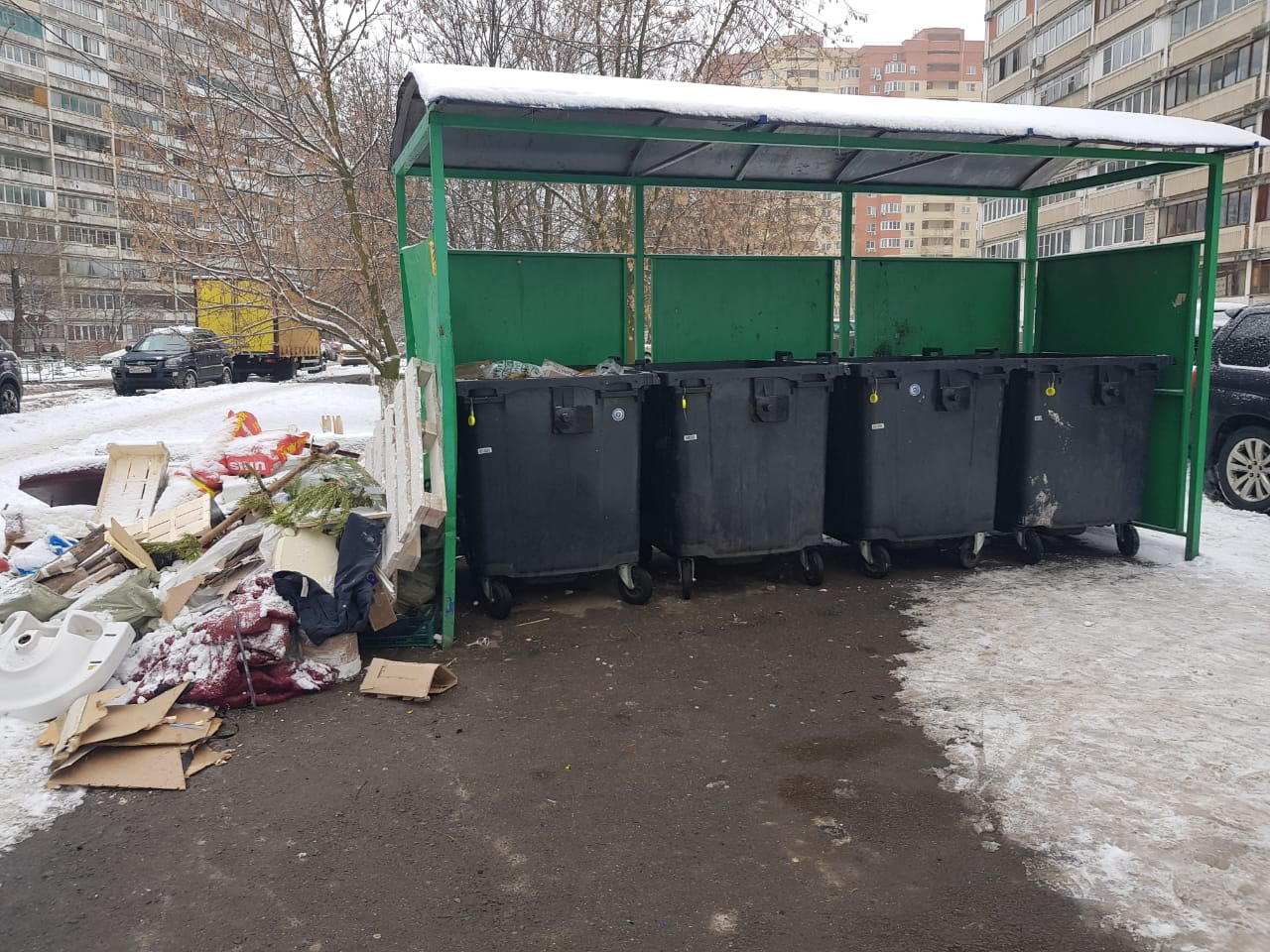 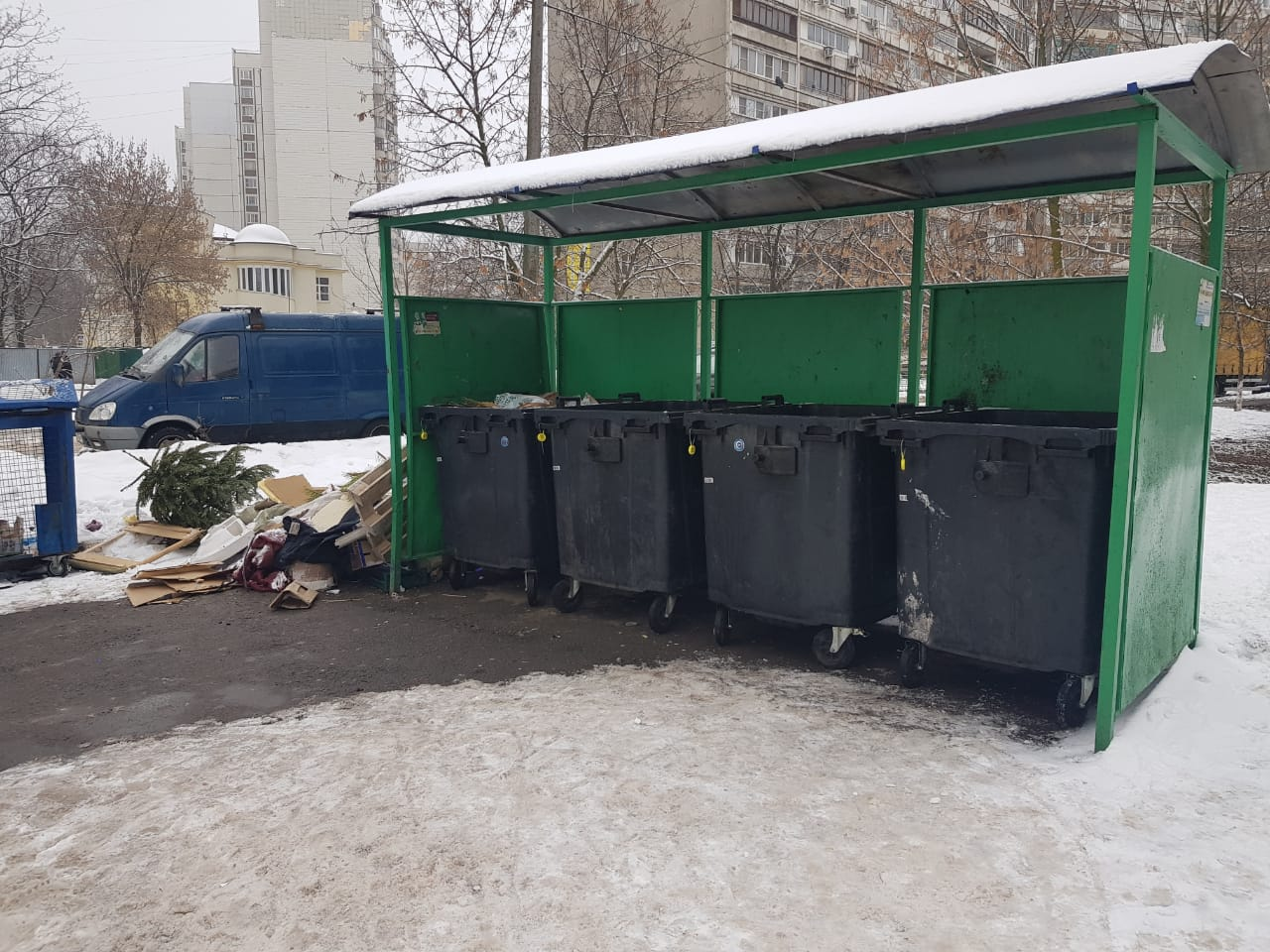 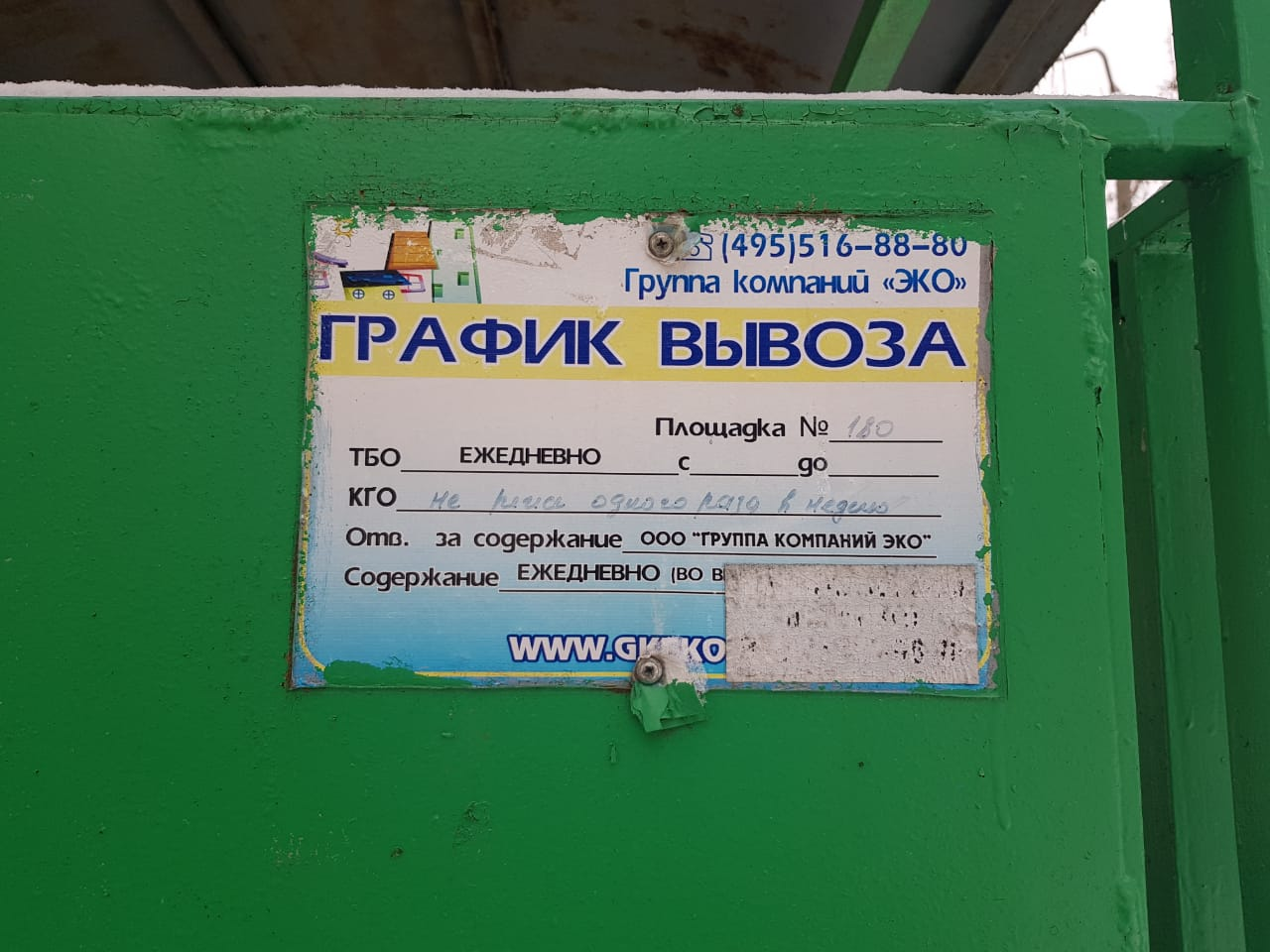 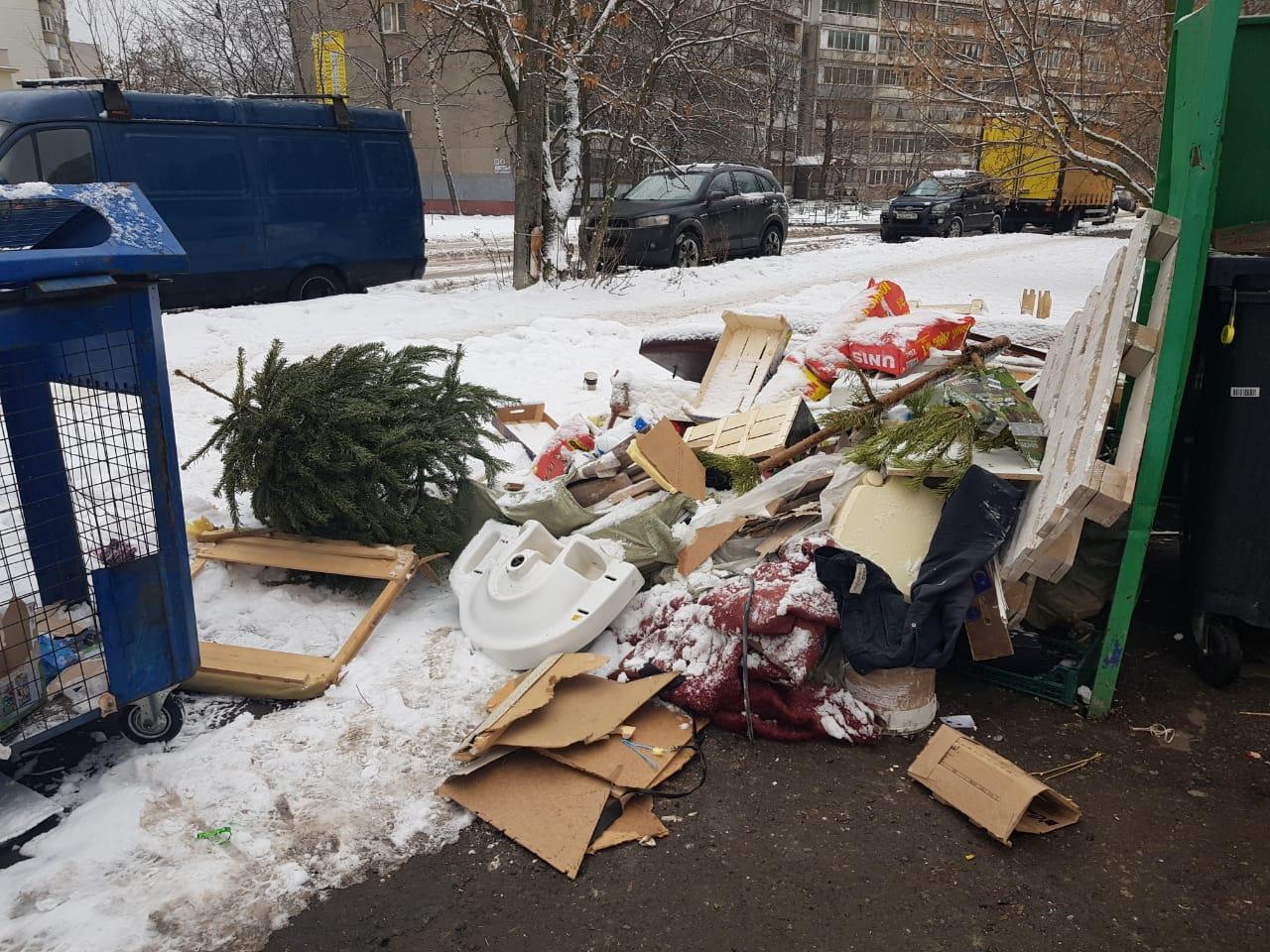 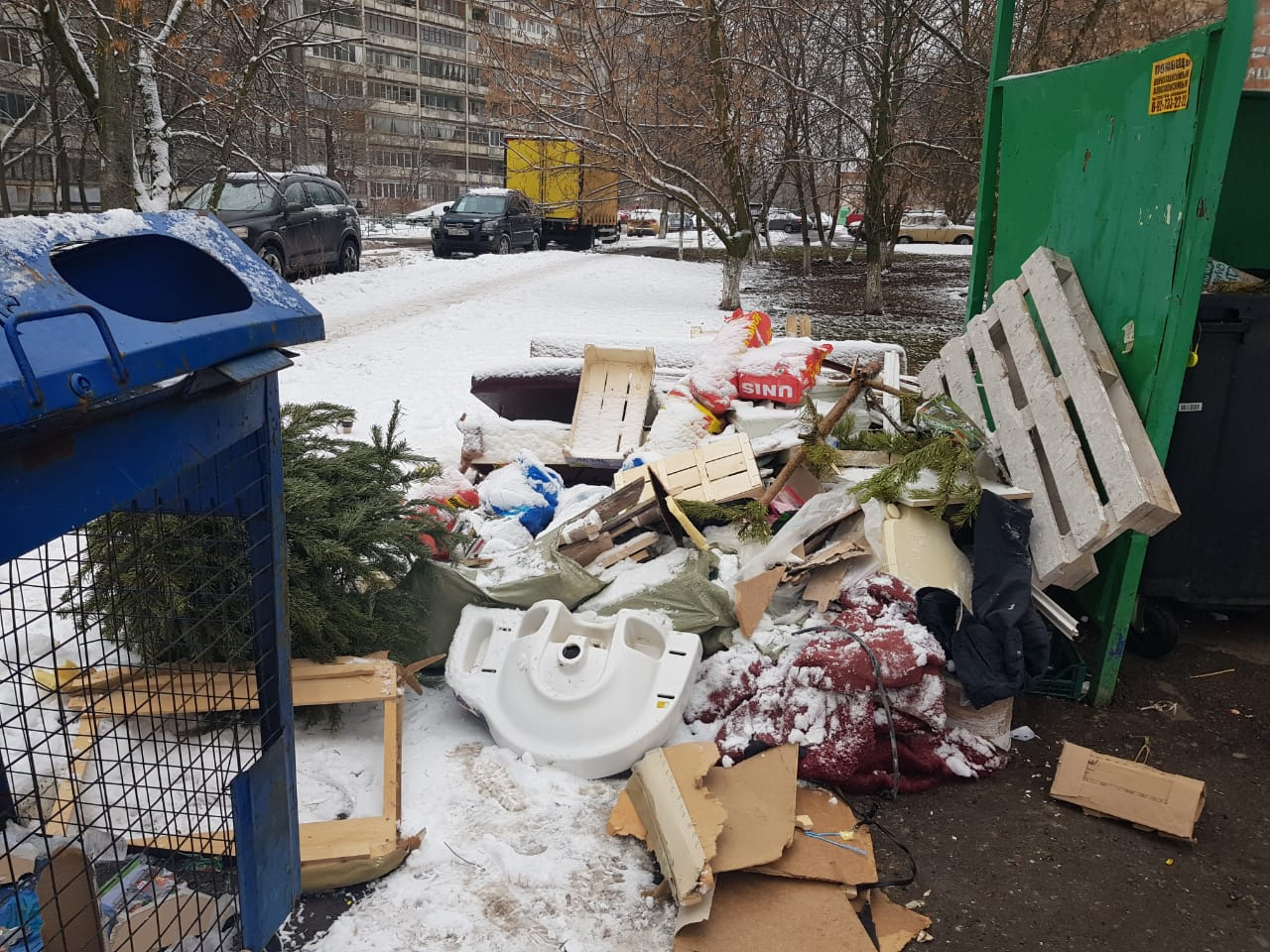 №Критерии оценки контейнерной площадкиБез нарушенийНарушения1Наполнение баков+2Санитарное состояние+3Ограждение с крышей (серые баки под крышей) +4Твёрдое покрытие площадки+5Наличие серых/синих контейнеров (количество)4/26Наличие контейнера под РСО (синяя сетка)27График вывоза и контактный телефон+8Информирование (наклейки на баках как сортировать)+9Наличие крупногабаритного мусора+